Poutine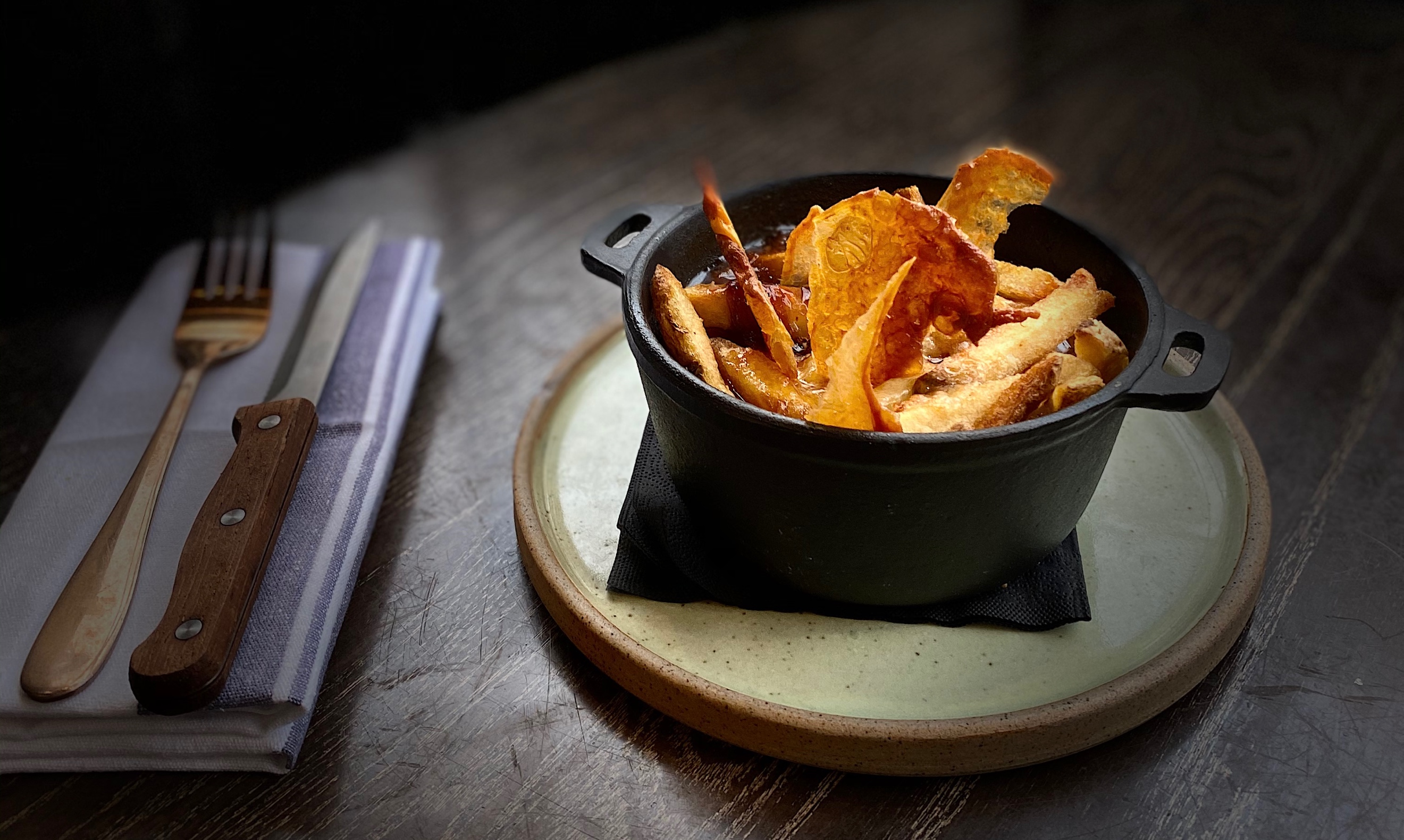 Ingredients150g chips100g ready-made gravy100g cheese curds100g crispy chicken skinChicken skinPlace skin between two baking trays, season well and cook for 25 mins at 200 degrees, until goldenMethodPlace your cooked chips in large cast iron dish layering the cheese curds as you go. Place in oven for 8 minsPour in gravy and top with broken pieces of crispy skinPoutine is a dish that includes French- fries and cheese curds topped with a brown gravy. It originated in the Canadian province of Quebec and emerged in the late 1950s in the Centre-du-Québec area. It has long been associated with Quebec cuisine. For many years, it was perceived negatively and mocked, and even used by some to stigmatize Quebec society. Poutine later became celebrated as a symbol of Québécoiscultural pride. Its rise in prominence led to its popularity outside the province, especially in Ontario, the Maritimes, and in the North-eastern United States. And more recently @WOODKRAFTCheltenham